AWES OF INHERITANCE: FAMILY HISTORY SERVICESP.O. Box V, Milford, PA 18337www.awesofinheritance.com  AwesofInheritance@icloud.com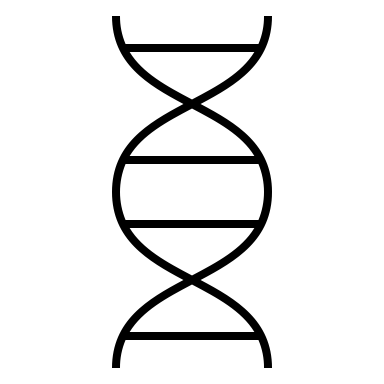 RE: PERMISSION TO USE RESEARCH RESULTSDear Client,As a professional genealogist, I not only conduct genealogical research, but I also lecture, teach and write in the genealogical field.  I prefer to use “real-life” examples I my teaching and writing, but I do not do so without the client’s permission.  If you would allow me to use my work product in this way, please initial all the following statements that you agree to and return the form to me in the enclosed stamped self-addressed envelope.  Thank you for your consideration.  Sincerely,A. Nichole Lorusso-HeiserGenealogist, Awes of Inheritance: Family History ServicesThe following applies to the Project Title:____________________________________________Permission to Use Research Results:____ I permit A. Nichole Lorusso-Heiser to use the report and related files from this project for application or renewal purposes to genealogical credentialing organizations.  ____ I permit A. Nichole Lorusso-Heiser to use as examples in genealogical lectures, elements of the genealogical research that I commissioned from her.____ I permit A. Nichole Lorusso-Heiser to use as examples in genealogical publications, elements of the genealogical research that I commissioned from her.____ I permit A. Nichole Lorusso-Heiser to use my name as a reference.If in agreement to the above, please advise how you should be contacted_________________________________________________________________________ If the genealogical research I commissioned is used in genealogical publications, I want my identity to be kept confidential.____ If the genealogical research I commissioned is used in genealogical publications, I want the fact of my commissioning the research to be acknowledged.____ If the genealogical research I commissioned is used in genealogical publications, I want my address to be included.______________________________			______________________________Signature of Client 					Date